6.6	Tranexamic Acid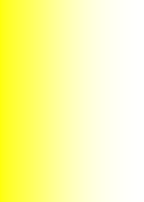 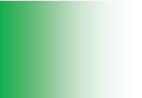 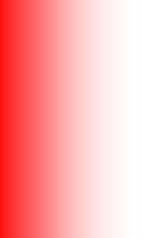 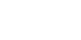 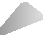 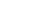 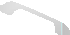 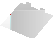 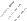 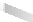 Massachusetts Department of Public Health Office of Emergency Medical Services Statewide Treatment Protocols version 2016.3 emergency changeTranexamic Acid (TXA) is of a safe drug that is approved for use in trauma patients suspected of hemorrhage/internal bleeding. Studies have shown that providing TXA earlier is significantly beneficial  to patients.Eligible patients:Patients with blunt or penetrating trauma mechanisms suffered in the past 3   hours,who appear age 16 or over andshow signs of significant hemorrhage (SBP < 90 mm Hg, HR > 110 BPM),   orif the provider determines the patient to be at high risk for significant   hemorrhage.Pregnant  trauma patients and trauma patients on blood thinners are eligible.Dose:TXA is given 1 gram IV over 10 minutes.Timing:Treat early.Contraindications/Allergies:Greater than 3 hours since the  event.Less than 16 years of age.Known allergy to TXA.Side effects:HypotensionSeizuresEMT-BASIC STANDING ORDERS E   	1.0 Routine Patient CareControl/stop any identified life threatening hemorrhage (direct pressure, tourniquet,etc.), suspected pelvic fractures with commercial device (preferred) or bed sheet.ADVANCED  EMT STANDING ORDERS A		Initiate 1-2 large bore IV(s) Normal Saline (KVO) while en route to the hospital.MEDICAL CONTROL  MAY ORDERAdditional fluid boluses.PARAMEDIC  STANDING ORDERS    P    For a patient over > 16 years of age, who has SBP< 90 or HR >110 BPM, or if the Paramedic determines the patient to be at high risk for significant hemorrhage: Tranexamic Acid (TXA) 1 gram IV over 10 minutes.(mix 1 gram of TXA in 100ml of Normal Saline)In patients who require emergent intubation who cannot be intubated byl means – Consult 5.2 Difficult Airway.(mix 1 gram of TXA in 100ml of  Normal Saline)In patients who  require emergent intubation who cannot be intubated  byconventional means – Consult 5.2 Difficult  Airway.